９月長崎歴史文化協会行事ご案内　今年は梅雨明け後猛暑が連日続き、お盆を過ぎても残暑とは言えないような暑さが続いていますが、皆様お元気でお過ごしでしょうか。歴文の夏休みも終わり、9月4日より「歴文長崎学講座」を再開致します！どうぞ又お出かけください。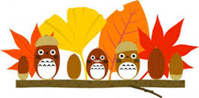 ○長崎学講座（No.528～530）　毎週月曜日　午前10時半より4日・11日・25日 4日 つながる出島　　　　　　　　　　馬見塚 純治11日 長崎市近代化遺産紹介(9)　　　日本産業革命遺産‐長崎市の世界遺産紹介‐　　　　　　　　　　  岡林 隆敏 25日 長崎南画について    　　　  　　　川口 和男＊18日は「敬老の日」（祝）でお休みです。○９月行事案内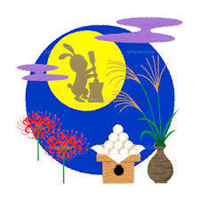 ・古文書を読む会(5日,19日)  10:30～・水曜懇話会    (毎週水曜日) 13:30～・長崎茶話会　  (8日,22日） 14:00～上記各講座も再開致します。